Fleetwood Town Council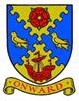 Onward to a Better FutureYou are summoned to attend a Meeting of the Full     Council to be held on Tuesday 25 April 2023 at 7.00pm    at North Euston HotelIrene Tonge – Signature:   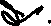 Agenda 3803Opening of the meeting. Chairman3804To receive apologies for absence. Chairman3805To record Disclosable Pecuniary Interests from members (including their spouses, civil partners, or partners) in any item to be discussed. Committee members MUST NOT make representations or vote on the matter therein. Chairman3806To record Other (Personal or Prejudicial) Interests from members in any item to be discussed. Committee members should state if they need to bar themselves from discussion and voting on any related matters. Chairman.3807To Consider and approve the minutes of the Full Council meeting of 28 March 2023 and the EOM of the 13 April (attached). All3808To adjourn the meeting for a period of (1) of public participation. Please note the Council cannot make any decision on any matter raised which has not already been included on the formal agenda; such items may be considered for future meetings. ChairmanFleetwood Area PoliceMOP 3809AccountsTo consider and approve:Invoices since last meeting£98.00 for Public Liability Insurance for Coronation event£35.00 for Data Protection annual renewal fee£22.24 for Payroll servicesRegular payments, automated payments, pre-approved payments (using delegated powers)All payments are listed on the information sheet on page 2, which includes the annual payment from the precept for Fleetwood Museum Trust.SalariesApril salaries for the Clerk and CEDO including Tax-NI and Pension Contributions as listed on the information sheet on page 2.To note:Credits£245,049 - 2023/24 Precept £100 donation towards Festive Lights from Chill Lounge community group.£62.00 from Global Media Group for advert hosting £500 donation from the Jacinta Trust toward the warm hub 3810To note planning applications to be considered by members and agree any actions to be taken or responses to the planning authority. All3811To update the meeting with any progress of the arrangements for the Kings Coronation and to consider and approve any decisions. Chairman3812To update the meeting with any progress of the arrangements for Fleetwood Pennsylvania celebrations and to approve any decisions. Chairman3813To update the meeting with any progress for FTC’s involvement in the  Fleetwood Day event  and to consider and approve any decisions. Chairman3814To update the meeting with any progress for FTC’s involvement in the Memorial Park Funday and to consider and approve any decisions. Chairman3815To adjourn the meeting for a period of (2) of public participation. Please note the Council cannot make any decision on any matter raised, which has not already been included on the formal agenda; such items may be considered for future meetings.3816To reconvene the meeting.3817To note the date and time of next meeting is  23 May 2023. Please note this date has changed from 30 May owing to election rules.